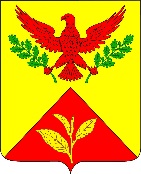 РАСПОРЯЖЕНИЕАДМИНИСТРАЦИИ ШАУМЯНСКОГО СЕЛЬСКОГО ПОСЕЛЕНИЯ ТУАПСИНСКОГО РАЙОНА    от 23.03.2020                                                                                             № 15-рс.ШаумянО создании штаба на территории Шаумянского сельского поселения Туапсинского района по предотвращению распространения новой коронавирусной инфекции (COVID-2019) В соответствии с Федеральным законом от 21 декабря 1994 года №68-ФЗ «О защите населения и территорий от чрезвычайных ситуаций природного и техногенного характера», Федеральным законом от 30 марта 1999 года №52-ФЗ «О санитарно-эпидемиологическим благополучии населения», постановлением Главного государственного санитарного врача Российской Федерации от 13 марта 2020 года №6 «О дополнительных мерах по снижению рисков распространения COVID-2019», в целях предотвращения угрозы распространения на территории Каснодарского края коронавирусной инфекции:	1. Создать штаб на территории Шаумянского сельского поселения Туапсинского района по предотвращению распространения новой коронавирусной инфекции (COVID-2019): 	2. Контроль за исполнением настоящего распоряжения оставляю за собой.          3. Распоряжение вступает в силу со дня его подписания. Глава Шаумянского сельского поселенияТуапсинского района                                                                           А.А. КочканянДелигевурянТанел Арамаисович-   заместитель главы администрации Шаумянского сельского поселения Туапсинского района, председатель штаба;Рукавицына Лилиана Владимировна-ведущий специалист по работе с молодежью Шаумянского сельского поселения Туапсинского района, секретарь штаба;Члены штаба:Члены штаба:БондарьАлиса Хачиковна- ведущий специалист по налогам и сборам администрации Шаумянского сельского поселения Туапсинского района;Анучкина Раиса Георгиевна-  ведущий специалист по организационным вопросам администрации Шаумянского сельского поселения Туапсинского района; ШтеппаВладимир Александрович- депутат Совета Шаумянского сельского поселения Туапсинского района